Документ предоставлен КонсультантПлюс
АДМИНИСТРАЦИЯ МУНИЦИПАЛЬНОГО ОБРАЗОВАНИЯ"ГОРОДСКОЙ ОКРУГ "ГОРОД НАРЬЯН-МАР"ПОСТАНОВЛЕНИЕот 18 октября 2021 г. N 1267ОБ УТВЕРЖДЕНИИ ПОРЯДКА ПРЕДОСТАВЛЕНИЯ СУБСИДИЙ НА ПОДДЕРЖКУСУБЪЕКТОВ МАЛОГО И СРЕДНЕГО ПРЕДПРИНИМАТЕЛЬСТВА В ЦЕЛЯХВОЗМЕЩЕНИЯ ЧАСТИ ЗАТРАТ, СВЯЗАННЫХ С ОСУЩЕСТВЛЕНИЕМПРЕДПРИНИМАТЕЛЬСКОЙ ДЕЯТЕЛЬНОСТИВ соответствии со статьей 78 Бюджетного кодекса Российской Федерации, подпунктом 33 пункта 1 статьи 16 Федерального закона от 06.10.2003 N 131-ФЗ "Об общих принципах организации местного самоуправления в Российской Федерации", Федеральным законом от 24.07.2007 N 209-ФЗ "О развитии малого и среднего предпринимательства в Российской Федерации", постановлением Правительства Российской Федерации от 18.09.2020 N 1492 "Об общих требованиях к нормативным правовым актам, муниципальным правовым актам, регулирующим предоставление субсидий, в том числе грантов в форме субсидий, юридическим лицам, индивидуальным предпринимателям, а также физическим лицам - производителям товаров, работ, услуг, и о признании утратившими силу некоторых актов Правительства Российской Федерации и отдельных положений некоторых актов Правительства Российской Федерации", муниципальной программой муниципального образования "Городской округ "Город Нарьян-Мар" "Развитие предпринимательства в муниципальном образовании "Городской округ "Город Нарьян-Мар", утвержденной постановлением Администрации МО "Городской округ "Город Нарьян-Мар" от 31.08.2018 N 584, Администрация муниципального образования "Городской округ "Город Нарьян-Мар" постановляет:1. Утвердить Порядок предоставления субсидий на поддержку субъектов малого и среднего предпринимательства в целях возмещения части затрат, связанных с осуществлением предпринимательской деятельности (Приложение).2. Признать утратившими силу следующие постановления:2.1. Постановление Администрации муниципального образования "Городской округ "Город Нарьян-Мар" от 19.05.2020 N 359 "Об утверждении Порядка предоставления субсидий на поддержку субъектов малого и среднего предпринимательства в целях возмещения части затрат, связанных с осуществлением предпринимательской деятельности".2.2. Постановление Администрации муниципального образования "Городской округ "Город Нарьян-Мар" от 22.06.2020 N 452 "О внесении изменений в постановление Администрации муниципального образования "Городской округ "Город Нарьян-Мар" от 19.05.2020 N 359".2.3. Постановление Администрации муниципального образования "Городской округ "Город Нарьян-Мар" от 19.10.2020 N 710 "О внесении изменений в постановление Администрации муниципального образования "Городской округ "Город Нарьян-Мар" от 19.05.2020 N 359".2.4. Постановление Администрации муниципального образования "Городской округ "Город Нарьян-Мар" от 31.05.2021 N 739 "О внесении изменений в постановление Администрации муниципального образования "Городской округ "Город Нарьян-Мар" от 19.05.2020 N 359".3. Настоящее постановление вступает в силу после его официального опубликования.Глава города Нарьян-МараО.О.БЕЛАКПриложениек постановлению Администрациимуниципального образования"Городской округ "Город Нарьян-Мар"от 18.10.2021 N 1267ПОРЯДОКПРЕДОСТАВЛЕНИЯ СУБСИДИЙ НА ПОДДЕРЖКУ СУБЪЕКТОВ МАЛОГОИ СРЕДНЕГО ПРЕДПРИНИМАТЕЛЬСТВА В ЦЕЛЯХ ВОЗМЕЩЕНИЯ ЧАСТИЗАТРАТ, СВЯЗАННЫХ С ОСУЩЕСТВЛЕНИЕМ ПРЕДПРИНИМАТЕЛЬСКОЙДЕЯТЕЛЬНОСТИI. Общие положения1. Настоящий Порядок предоставления субсидий на поддержку субъектов малого и среднего предпринимательства в целях возмещения части затрат, связанных с осуществлением предпринимательской деятельности (далее - Порядок), устанавливает расходное обязательство в целях выполнения Администрацией муниципального образования "Городской округ "Город Нарьян-Мар" полномочий, определенных пунктом 33 части 1 статьи 16 Федерального закона от 06.10.2003 N 131-ФЗ "Об общих принципах организации местного самоуправления в Российской Федерации", в части содействия развитию малого и среднего предпринимательства и осуществляется в рамках реализации муниципальной программы муниципального образования "Городской округ "Город Нарьян-Мар" "Развитие предпринимательства в муниципальном образовании "Городской округ "Город Нарьян-Мар", утвержденной постановлением Администрации МО "Городской округ "Город Нарьян-Мар" от 31.08.2018 N 584 (далее - Программа).2. Настоящий Порядок определяет категорию субъектов малого и среднего предпринимательства, порядок проведения отбора получателей субсидии, условия, порядок предоставления и размер субсидий, требования к отчетности, осуществление контроля (мониторинга) за соблюдением условий и порядка предоставления субсидий, сроков возврата субсидий и ответственность за их нарушение.3. Понятия, используемые в настоящем Порядке:3.1. Субсидия - бюджетные средства муниципального образования "Городской округ "Город Нарьян-Мар", предоставляемые получателю субсидии в целях возмещения части затрат, связанных с осуществлением предпринимательской деятельности;3.2. Получатель субсидии - участник отбора, в отношении которого принято решение о предоставлении субсидии;3.3. Участник отбора - субъект малого и среднего предпринимательства, подавший заявку о предоставлении субсидии в целях возмещения части затрат в установленном порядке;3.4. Субъекты малого и среднего предпринимательства - хозяйствующие субъекты (юридические лица и индивидуальные предприниматели), отнесенные в соответствии с условиями, установленными Федеральным законом от 24.07.2007 N 209-ФЗ "О развитии малого и среднего предпринимательства в Российской Федерации" (далее - Федеральный закон), к малым и средним предприятиям, в том числе к микропредприятиям, сведения о которых внесены в Единый реестр субъектов малого и среднего предпринимательства;3.5. Комиссия - комиссия по отбору получателей поддержки из бюджета муниципального образования "Городской округ "Город Нарьян-Мар" в рамках Программы, созданная в порядке, установленном Администрацией муниципального образования "Городской округ "Город Нарьян-Мар";3.6. Имущество - материальные объекты, которые являются предметами владения, пользования или распоряжения, связанными с осуществлением предпринимательской деятельности, не предназначенными для последующей перепродажи;3.7. Органы муниципального финансового контроля - структурное подразделение Администрации муниципального образования "Городской округ "Город Нарьян-Мар", органы внешнего муниципального финансового контроля, уполномоченные на организацию и проведение на территории муниципального образования "Городской округ "Город Нарьян-Мар" проверок соблюдения получателем субсидии условий и порядка предоставления субсидий и иных требований, установленных настоящим Порядком.3.8. Работники - физические лица, вступившие в трудовые отношения с участником отбора в установленном законодательством Российской Федерации порядке;3.9. Аффилированные лица - физические и (или) юридические лица, способные оказывать влияние на деятельность участника отбора, осуществляющего предпринимательскую деятельность. Понятие аффилированности определяется в значении статьи 4 Закона РСФСР от 22 марта 1991 года N 948-1 "О конкуренции и ограничении монополистической деятельности на товарных рынках".4. Главным распорядителем бюджетных средств, до которого как получателю бюджетных средств доведены в установленном порядке лимиты бюджетных обязательств на предоставление субсидии на соответствующий финансовый год и плановый период, является Администрация муниципального образования "Городской округ "Город Нарьян-Мар" (далее - главный распорядитель бюджетных средств).5. Субсидии предоставляются на безвозмездной и безвозвратной основе в целях возмещения части затрат, возникающих в связи с производством товаров, выполнением работ, оказанием услуг при осуществлении предпринимательской деятельности, в пределах лимитов бюджетных обязательств, предусмотренных в городском бюджете на текущий финансовый год, утвержденных в установленном порядке на цели, указанные в пункте 6 настоящего Порядка.6. Целью предоставления субсидий является финансовая поддержка субъектов малого и среднего предпринимательства на территории муниципального образования "Городской округ "Город Нарьян-Мар" на возмещение части затрат (фактически произведенных и документально подтвержденных) за:6.1. Приобретение и доставку имущества;6.2. Аренду нежилых зданий и помещений;6.3. Подготовку, переподготовку и повышение квалификации кадров;6.4. Приобретение и доставку расходных материалов.7. Субсидии предоставляются в случае соответствия направления понесенных затрат, возникающих в связи с производством товаров, выполнением работ, оказанием услуг при осуществлении предпринимательской деятельности, направлениям деятельности участника отбора, указанным в выписке из Единого государственного реестра индивидуальных предпринимателей или Единого государственного реестра юридических лиц.8. Основными принципами предоставления субсидий являются заявительный порядок обращения и равный доступ к участию в Программе.9. Категории субъектов малого и среднего предпринимательства, имеющих право на получение субсидий, в зависимости от вида предпринимательской деятельности, за исключением субъектов малого и среднего предпринимательства, указанных в частях 3 и 4 статьи 14 Федерального закона, установлены Приложением 3 к настоящему Порядку.10. Участники отбора должны соответствовать следующим критериям:10.1. Должны быть включены в Единый реестр субъектов малого и среднего предпринимательства;10.2. Должны осуществлять деятельность на территории муниципального образования "Городской округ "Город Нарьян-Мар", классифицированной по общероссийскому классификатору территорий муниципальных образований по коду 11851000 (далее - код ОКТМО);10.3. В случае подачи заявки о предоставлении субсидии в целях возмещения части затрат за аренду нежилых зданий и помещений должна отсутствовать задолженность по арендной плате за пользование нежилыми зданиями и помещениями, в отношении которых предоставляется заявка.11. Получатели субсидии определяются по результатам проведения отбора - запроса предложений на основании заявок о предоставлении субсидии в целях возмещения части затрат (далее - заявка), направленных участниками отбора для участия в отборе, исходя из соответствия участника отбора категориям и критериям отбора и очередности поступления заявок.12. Информация о субсидиях размещается на едином портале бюджетной системы Российской Федерации в информационно-телекоммуникационной сети "Интернет" (далее - единый портал) (в разделе единого портала) при формировании проекта решения Совета городского округа "Город Нарьян-Мар" "О бюджете муниципального образования "Городской округ "Город Нарьян-Мар" на очередной финансовый год и на плановый период" (проекта решения Совета городского округа "Город Нарьян-Мар" "О внесении изменений в решение "О бюджете муниципального образования "Городской округ "Город Нарьян-Мар" на очередной финансовый год и на плановый период").II. Порядок проведения отбора получателей субсидии13. Прием документов для проведения отбора осуществляется по мере необходимости, но не реже 1 раза в год, на основании решения Администрации муниципального образования "Городской округ "Город Нарьян-Мар", в пределах лимитов бюджетных обязательств на текущий финансовый год.Решение о приеме документов для проведения отбора оформляется в форме распоряжения Администрации муниципального образования "Городской округ "Город Нарьян-Мар" с указанием сроков приема заявок и даты проведения отбора.Информация о проведении отбора получателей субсидии публикуется в ближайшем выпуске официального бюллетеня муниципального образования "Городской округ "Город Нарьян-Мар" "Наш город" или общественно-политической газете Ненецкого автономного округа "Няръяна вындер" ("Красный тундровик").14. Управление экономического и инвестиционного развития Администрации МО "Городской округ "Город Нарьян-Мар" (далее - Управление) направляет объявление о проведении отбора получателей субсидии (далее - объявление) в Управление финансов Администрации МО "Городской округ "Город Нарьян-Мар" (далее - Управление финансов) для опубликования его на едином портале, а также размещает объявление на официальном сайте главного распорядителя бюджетных средств в информационно-телекоммуникационной сети "Интернет". Управление финансов публикует объявление на едином портале не позднее 3 рабочих дней до дня начала приема заявок с указанием:14.1. Сроков проведения отбора, а также информации о возможности проведения нескольких этапов отбора с указанием сроков и порядка их проведения (при необходимости);14.2. Даты начала подачи или окончания приема заявок участников отбора, которая не может быть ранее 30-го календарного дня, следующего за днем размещения объявления о проведении отбора;14.3. Наименования, места нахождения, почтового адреса, адреса электронной почты главного распорядителя бюджетных средств;14.4. Результатов предоставления субсидий в соответствии с пунктом 52 настоящего Порядка;14.5. Доменного имени или официального сайта главного распорядителя бюджетных средств в информационно-телекоммуникационной сети "Интернет";14.6. Требований и критериев к участникам отбора в соответствии с пунктами 9, 10 и 15 настоящего Порядка и перечня документов, представляемых участниками отбора для подтверждения их соответствия указанным требованиям;14.7. Порядка подачи заявок и установленных настоящим Порядком требований, предъявляемых к форме и содержанию заявок, подаваемых участниками отбора;14.8. Порядка отзыва заявок участников отбора, порядка возврата заявок участников отбора, определяющего в том числе основания для возврата заявок участников отбора, порядка внесения изменений в заявки участников отбора;14.9. Правил рассмотрения и оценки заявок участников отбора;14.10. Порядка предоставления участникам отбора разъяснений положений объявления о проведении отбора, даты начала и окончания срока представления;14.11. Срока, в течение которого получатель субсидии должен подписать Соглашение о предоставлении из бюджета муниципального образования "Городской округ "Город Нарьян-Мар" субсидии юридическому лицу (за исключением муниципального учреждения), индивидуальному предпринимателю, физическому лицу - производителю товаров, работ, услуг на возмещение затрат (недополученных доходов) в связи с производством (реализацией) товаров, выполнением работ, оказанием услуг (далее - Соглашение);14.12. Условий признания получателя субсидии уклонившимся от заключения Соглашения, установленных настоящим Порядком;14.13. Даты размещения результатов отбора на едином портале, официальном сайте главного распорядителя бюджетных средств в информационно-телекоммуникационной сети "Интернет" и (или) в средствах массовой информации, которая не может быть позднее 14 календарного дня, следующего за днем определения получателей субсидии.15. Требования, которым должны соответствовать участники отбора, претендующие на заключение Соглашения, на дату подачи заявки:15.1. Должна отсутствовать неисполненная обязанность по уплате налогов, сборов, страховых взносов, пеней, штрафов, процентов, подлежащих уплате в соответствии с законодательством Российской Федерации о налогах и сборах;15.2. Должна отсутствовать просроченная задолженность по возврату в городской бюджет субсидий, бюджетных инвестиций, предоставленных в том числе в соответствии с иными правовыми актами, а также иная просроченная (неурегулированная) задолженность по денежным обязательствам перед городским бюджетом;15.3. Юридические лица не должны находиться в процессе реорганизации (за исключением реорганизации в форме присоединения к юридическому лицу, являющемуся получателем субсидии, другого юридического лица), ликвидации, банкротства, деятельность не приостановлена в порядке, предусмотренном законодательством Российской Федерации, а индивидуальные предприниматели не должны прекратить деятельность в качестве индивидуального предпринимателя;15.4. Не должны являться иностранными юридическими лицами, а также российскими юридическими лицами, в уставном (складочном) капитале которого доля участия иностранных юридических лиц, местом регистрации которых является государство или территория, включенные в утверждаемый Министерством финансов Российской Федерации перечень государств и территорий, предоставляющих льготный налоговый режим налогообложения и (или) не предусматривающих раскрытия и предоставления информации при проведении финансовых операций (офшорные зоны) в отношении таких юридических лиц, в совокупности превышает 50 процентов;15.5. Не должны получать средства из бюджета муниципального образования "Городской округ "Город Нарьян-Мар" (далее - городской бюджет) в соответствии с правовым актом, на основании иных правовых актов в целях возмещения затрат, аналогичных указанным:15.5.1. В пунктах 6.1, 6.3, 6.4 настоящего Порядка, если с момента заключения Соглашения на такие затраты прошло не менее 2 лет;15.5.2. В пункте 6.2 настоящего Порядка, если срок действия Соглашения на такие затраты еще не истек.15.6. Не должны получать средства из окружного бюджета в соответствии с правовым актом, на основании иных правовых актов в целях возмещения затрат, аналогичных указанным в пункте 6 настоящего Порядка, если срок действия Соглашения на такие затраты еще не истек.15.7. Не должны находиться в перечне организаций и физических лиц, в отношении которых имеются сведения об их причастности к экстремистской деятельности или терроризму, либо в перечне организаций и физических лиц, в отношении которых имеются сведения об их причастности к распространению оружия массового уничтожения;15.8. Должны осуществлять деятельность не менее 6 месяцев;15.9. Должны отсутствовать нарушения условий и порядка оказания поддержки, в том числе не обеспечено целевое использование средств поддержки, если с момента признания данного нарушения прошло менее чем 3 года.16. Участниками отбора предоставляются документы, указанные в пункте 35 настоящего Порядка. Документы участниками отбора подаются в сроки, установленные в объявлении.17. Участник отбора дает свое согласие на обработку персональных данных, публикацию (размещение) в информационно-телекоммуникационной сети "Интернет", в печатных изданиях информации об участнике отбора, о подаваемой участником отбора заявке, иной информации об участнике отбора, связанной с отбором по предоставлению субсидии, а также согласие на передачу персональных данных третьим лицам.18. Один участник отбора вправе подать по одной заявке на различные цели, указанные в пункте 6 настоящего Порядка, за исключением случаев, указанных в пунктах 15.5, 15.6.19. Участник отбора, подавший заявку, вправе ее изменить до даты и времени окончания срока приема заявок с соблюдением требований, установленных настоящим Порядком.20. Заявка может быть отозвана до даты и времени окончания срока приема заявок путем направления в адрес Администрации муниципального образования "Городской округ "Город Нарьян-Мар" соответствующего обращения.21. Участник отбора вправе направить в письменной форме в Управление запрос о разъяснении положений объявления о проведении отбора. В течение 5 рабочих дней с даты поступления запроса Управление направляет разъяснения в письменной форме, если указанный запрос поступил в Управление не позднее чем за 7 рабочих дней до дня окончания срока приема заявок.22. Управление в течение 10 рабочих дней с даты и времени окончания срока приема заявок рассматривает представленные заявки и прилагаемые документы на соответствие участника отбора категориям, критериям отбора и требованиям, установленным пунктами 9, 10 и 15 настоящего Порядка, составляет заключение по каждой поданной заявке.В случае получения субсидии на возмещение части затрат за аренду нежилых зданий и помещений по заключенному Соглашению проверка расчета размера предоставляемой субсидии за следующие отчетные периоды и подготовка распоряжения о выделении субсидии осуществляются Управлением в течение 15 рабочих дней с даты поступления заявки (согласно Приложению 1 к настоящему Порядку) и расчета (согласно Приложению 4 к настоящему Порядку) с приложением копий документов, подтверждающих оплату арендных платежей в соответствии с условиями договора аренды. Представленные получателем субсидии документы на предоставление субсидии за следующие отчетные периоды на рассмотрение Комиссии не выносятся. Для получения субсидии за следующие отчетные периоды получатель субсидии предоставляет документы, указанные в настоящем абзаце, не позднее последнего числа месяца, следующего за отчетным периодом.23. Управление направляет заключение по каждой поданной заявке членам Комиссии не менее чем за 2 рабочих дня до заседания Комиссии и оповещает членов Комиссии о дате, времени и месте проведения заседания Комиссии.24. Основаниями для отклонения заявки участника отбора на стадии рассмотрения заявок являются:24.1. Несоответствие участника отбора критериям и требованиям, установленным пунктами 9, 10 и 15 настоящего Порядка;24.2. Несоответствие представленных участником отбора документов, установленных пунктом 35 настоящего Порядка, или непредставление (предоставление не в полном объеме) указанных документов, а также иных требований, установленных в объявлении о проведении отбора;24.3. Предоставление недостоверной информации, в том числе информации о месте нахождения и адресе юридического лица;24.4. Предоставление документов (копий документов), не поддающихся прочтению;24.5. Подача участником отбора заявки до или после даты и времени срока приема заявок.25. В отношении документов, не прошедших проверку, участнику отбора направляется уведомление об отклонении заявки, а также возвращается заявка с прилагаемыми к нему подтверждающими документами.26. После устранения несоответствий, указанных в пунктах 24.1 - 24.4 настоящего Порядка, участник отбора вправе вновь направить заявку с прилагаемыми к нему подтверждающими документами в Администрацию муниципального образования "Городской округ "Город Нарьян-Мар" до даты окончания рассмотрения заявок, указанной в объявлении.27. Субсидия предоставляется участнику отбора в порядке очередности поступления заявок.28. Управление не позднее 14 календарного дня, следующего за днем определения получателей субсидии, размещает объявление на официальном сайте главного распорядителя бюджетных средств в информационно-телекоммуникационной сети "Интернет" и направляет в Управление финансов для размещения на едином портале объявление, содержащее следующие сведения:28.1. Дата, время и место рассмотрения заявок;28.2. Дата, время и место оценки заявок;28.3. Информация об участниках отбора, заявки которых были рассмотрены;28.4. Информация об участниках отбора, которым было отказано в предоставлении субсидии, с указанием оснований отказа, в том числе положений объявления, которым не соответствуют такие заявки;28.5. Наименование получателей субсидий, с которыми заключаются Соглашения, и размер предоставляемой им субсидии.29. Состав Комиссии и порядок ее работы утверждаются правовыми актами Администрации муниципального образования "Городской округ "Город Нарьян-Мар".30. Комиссией принимаются следующие решения:30.1. О предоставлении субсидии участникам отбора по результатам проведения отбора;30.2. Об уменьшении размера субсидии на сумму заявленных затрат, которые не соответствуют требованию пункта 3.6 и условиям предоставления субсидий, установленным в Приложении 3 к настоящему Порядку;30.3. Об уменьшении размера субсидии в случаях, предусмотренных пунктом 43 настоящего Порядка;30.4. Об отказе в предоставлении субсидии участникам отбора по результатам проведения отбора.31. Решение об отказе в предоставлении субсидии принимается Комиссией в случае:31.1. Содержания в представленных документах недостоверных сведений;31.2. Выявления аффилированных лиц участника отбора, которые привлекаются им для достижения целей, установленных пунктом 6 настоящего Порядка;31.3. Наличия договоров, подтверждающих затраты, указанные в пункте 6 настоящего Порядка, заключенных с физическими лицами, не зарегистрированными в качестве индивидуальных предпринимателей и плательщиков налога на профессиональный доход (самозанятые граждане);31.4. Несоответствия направления понесенных затрат, возникающих в связи с производством товаров, выполнением работ, оказанием услуг при осуществлении предпринимательской деятельности, направлениям деятельности участника отбора, указанным в выписке из Единого государственного реестра индивидуальных предпринимателей или Единого государственного реестра юридических лиц;31.5. Недостаточности лимитов бюджетных обязательств в текущем финансовом году, предусмотренных в городском бюджете на цели, указанные в пункте 6 настоящего Порядка (с учетом времени и даты поступления заявок);31.6. Несоответствия условиям предоставления субсидий согласно Приложению 3 к настоящему Порядку;31.7. В случае если не набрано необходимое количество баллов, определенное Приложением 6 для получения субсидии;31.8. Отказа участника отбора от осмотра места осуществления предпринимательской деятельности, а также фактического отсутствия имущества и расходных материалов (в случае возмещения части затрат за приобретение и доставку имущества и приобретение; доставку расходных материалов) по результатам выездной проверки.32. Результаты работы Комиссии оформляются протоколом. Протоколы заседаний Комиссии составляются и подписываются членами Комиссии в течение 2 рабочих дней после проведения заседаний Комиссии. Решение Комиссии о предоставлении субсидии является основанием для заключения Соглашения.33. Решение Комиссии об отказе в предоставлении субсидий направляется участнику отбора в письменной форме в течение 5 календарных дней со дня принятия решения с указанием причин отказа. Заявка и прилагаемые к нему подтверждающие документы возвращаются участнику отбора.III. Условия и порядок предоставления субсидий34. На дату подачи заявки участник отбора должен соответствовать требованиям и критериям, указанным в пунктах 9, 10, 15 настоящего Порядка.35. Участник отбора, претендующий на заключение Соглашения, предоставляет в Администрацию муниципального образования "Городской округ "Город Нарьян-Мар" следующие документы:35.1. Заявку согласно Приложению 1 к настоящему Порядку;35.2. Заявление о соответствии вновь созданного юридического лица и вновь зарегистрированного индивидуального предпринимателя условиям отнесения к субъектам малого и среднего предпринимательства согласно Приложению 2 к настоящему Порядку. Заявление предоставляется участником отбора, имеющим отметку "вновь созданный" в Едином реестре субъектов малого и среднего предпринимательства на дату подачи заявки;35.3. Копию паспорта: вторая, третья страницы, место жительства - для индивидуальных предпринимателей или копию учредительных документов (устав) - для юридических лиц;35.4. Справку об исполнении налогоплательщиком (плательщиком сбора, плательщиком страховым взносов, налоговым агентом) обязанности по уплате налогов, сборов, страховых взносов, пеней, штрафов, процентов (по форме Приложения N 1 к приказу ФНС России от 20.01.2017 N ММВ-7-8/20@) (далее - Справка) на дату подачи заявки;35.5. Документы, подтверждающие оплату налоговых, иных обязательных платежей в бюджетную систему Российской Федерации или страховых взносов в государственные внебюджетные фонды по коду ОКТМО 11851000, срок исполнения по которым наступил в соответствии с законодательством Российской Федерации;35.6. Дополнительные документы в зависимости от вида затрат, подлежащих возмещению, согласно Приложению 3 к настоящему Порядку;35.7. Дополнительные документы, необходимые для подтверждения критериев оценки заявки, установленных Приложением 6 к настоящему Порядку (при необходимости);35.8. Согласие участника на обработку, распространение персональных данных (публикацию (размещение) в информационно-телекоммуникационной сети "Интернет" информации об участнике отбора, о подаваемой участником отбора заявке, иной информации об участнике отбора, связанной с соответствующим отбором) в соответствии с требованиями Федерального закона от 27.07.2006 N 152-ФЗ "О персональных данных".Для получения субсидии на возмещение части затрат за аренду нежилых зданий и помещений и заключения Соглашения участник отбора предоставляет документы, подтверждающие указанные затраты за 3 месяца, предшествующие месяцу подачи заявки о предоставлении субсидии.36. Документы, копии документов юридических лиц должны быть заверены подписью руководителя и печатью организации, индивидуальных предпринимателей - подписью и печатью индивидуального предпринимателя (при наличии).37. Участник отбора несет ответственность за достоверность сведений, представленных в документах, в соответствии с законодательством Российской Федерации и настоящим Порядком.38. Участник отбора обязан предоставить доступ к осмотру места осуществления предпринимательской деятельности по адресу, указанному в заявке, а также к осмотру имущества и расходных материалов (в случае возмещения части затрат за приобретение и доставку имущества и приобретение; доставку расходных материалов) при проведении выездной проверки Управлением.39. Документы, указанные в пункте 35 настоящего Порядка, могут быть представлены представителем участника отбора субсидии. В этом случае представитель участника отбора дополнительно представляет копию паспорта гражданина Российской Федерации и копию доверенности, подтверждающей полномочия на осуществление действий от имени участника отбора, удостоверенной надлежащим образом, выданных на его имя.40. Участник отбора вправе не предоставлять документы, указанные в пункте 35.4 настоящего Порядка.41. Управление самостоятельно осуществляет следующие действия:41.1. В случае если участник отбора не представил по собственной инициативе документ, указанный в пункте 35.4 настоящего Порядка, самостоятельно запрашивает в налоговом органе соответствующие сведения на дату подачи заявки.41.2. Получает выписку из Единого государственного реестра юридических лиц (Единого государственного реестра индивидуальных предпринимателей) на официальном сайте Федеральной налоговой службы России в информационно-телекоммуникационной сети "Интернет".41.3. Проводит проверку о получении участником отбора аналогичной поддержки;41.4. В рамках контроля проводит выездную проверку с целью осмотра места осуществления участником отбора предпринимательской деятельности (далее - осмотр) по адресу, указанному в заявке, на предмет установления факта осуществления участником отбора предпринимательской деятельности, а также фактического наличия и целевого использования имущества и расходных материалов (в случае возмещения части затрат за приобретение и доставку имущества и приобретение; доставку расходных материалов).Осмотр проводится не менее чем двумя сотрудниками Управления.Управление уведомляет участника отбора о проведении осмотра и согласовывает с ним дату и время его проведения до даты проведения заседания Комиссии.Осмотр осуществляется путем визуального обследования места осуществления предпринимательской деятельности, а также фактического наличия и целевого использования имущества и расходных материалов. При необходимости участнику отбора предлагается продемонстрировать оборудование, механизмы, технологический процесс.В рамках осуществления выездной проверки ведется фото- и/или видео фиксация.Отказ участника отбора от осмотра места осуществления предпринимательской деятельности, а также отсутствие имущества и расходных материалов (в случае возмещения части затрат за приобретение и доставку имущества и приобретение; доставку расходных материалов) на месте осуществления предпринимательской деятельности фиксируется в акте осмотра по результатам выездной проверки согласно Приложению 8 к настоящему Порядку.42. Порядок и сроки рассмотрения документов, основания для отказа участнику отбора в предоставлении субсидии указаны в разделе II настоящего Порядка.43. Размер и максимальная сумма субсидии на одного участника отбора, перечень дополнительных документов и условий предоставления субсидии для каждого вида затрат определяются согласно Приложениям 3, 6 к настоящему Порядку.В случае недостаточности денежных средств для признания участника отбора получателем субсидии и предоставления ему субсидии в размере, указанном в заявке, участник отбора с его согласия признается получателем субсидии в пределах остатка лимитов бюджетных обязательств. В случае отказа участника отбора от признания его получателем субсидии в пределах остатка лимитов бюджетных обязательств рассматривается заявка следующего участника отбора в порядке очередности.44. Соглашение заключается в соответствии с условиями и требованиями настоящего Порядка.Управление в течение 5 рабочих дней после принятия Комиссией решения о предоставлении субсидии участнику отбора готовит Соглашение в соответствии с типовой формой, установленной Управлением финансов.Изменения и дополнения к Соглашению оформляются дополнительным соглашением, в том числе дополнительным соглашением о расторжении Соглашения (при необходимости), которое является неотъемлемой частью Соглашения, по форме, установленной Управлением финансов.45. В течение 10 рабочих дней со дня принятия Комиссией решения о предоставлении субсидии получателю субсидии направляется уведомление о принятом решении. В срок, указанный в уведомлении, но не позднее 30 дней со дня принятия решения о предоставлении субсидии, получатель субсидии должен заключить Соглашение с Администрацией муниципального образования "Городской округ "Город Нарьян-Мар".46. В случае, если по истечении срока, установленного в пункте 45 настоящего Порядка, Соглашение получателем субсидии не подписано, он признается уклонившимся от подписания Соглашения, субсидия ему не предоставляется.47. Соглашение, заключенное между Администрацией муниципального образования "Городской округ "Город Нарьян-Мар" и получателем субсидии, является основанием для предоставления субсидии.48. Управление в течение 5 рабочих дней после заключения Соглашения готовит проект распоряжения о выделении средств на предоставление субсидии. Перечисление субсидии осуществляется в соответствии с требованиями, установленными пунктом 53 настоящего Порядка.49. В случае возмещения фактически произведенных и документально подтвержденных затрат за приобретение и доставку имущества; за подготовку, переподготовку и повышение квалификации кадров, за приобретение и доставку расходных материалов Соглашение заключается на срок 12 месяцев, при этом окончание срока действия не влечет прекращения обязательств по нему.50. В случае возмещения фактически произведенных и документально подтвержденных затрат за аренду нежилых зданий и помещений, используемых субъектами малого и среднего предпринимательства, Соглашение заключается на срок, включающий в себя первый трехмесячный период и последующие три трехмесячных отчетных периода. Датой начала действия Соглашения является 1 число первого месяца первого периода, указанного в заявке. Датой окончания действия Соглашения считается последнее число месяца последнего отчетного периода предоставления субсидии. После окончания срока действия Соглашения субъект малого и среднего предпринимательства получатель субсидии предоставляет в Администрацию муниципального образования "Городской округ "Город Нарьян-Мар" отчетные документы для получения субсидии за последний отчетный период не позднее последнего числа месяца, следующего за месяцем окончания срока действия Соглашения.51. Соглашением предусматриваются цели, условия и порядок предоставления субсидий; согласие получателя субсидий на осуществление главным распорядителем бюджетных средств и органом муниципального финансового контроля проверок соблюдения им условий, целей и порядка предоставления субсидий; показатели результативности (с установлением их значений на период заключения Соглашения); порядок возврата субсидий в случае нарушения условий, установленных при его предоставлении; условие, при котором в случае уменьшения главному распорядителю бюджетных средств как получателю бюджетных средств ранее доведенных лимитов бюджетных обязательств, приводящего к невозможности предоставления субсидий в размере, определенном в Соглашении, производится согласование новых условий Соглашения или расторжение Соглашения при недостижении согласия по новым условиям.52. Результатом предоставления субсидии являются:52.1. Сохранение или создание рабочих мест, не менее чем количество рабочих мест до получения субсидии;52.2. Осуществление предпринимательской деятельности на территории муниципального образования "Городской округ "Город Нарьян-Мар", классифицированной по общероссийскому классификатору территорий муниципальных образований 11851000, не менее 12 месяцев с даты действия Соглашения;52.3. Осуществление предпринимательской деятельности по виду экономической деятельности (ОКВЭД), по которому предоставлена субсидия, не менее 12 месяцев с даты действия Соглашения;52.4. Иные показатели результативности, установленные Программой и указанные в заявке.Сроки представления получателем субсидии отчетности о достижении показателей результативности и перечень подтверждающих документов устанавливаются в Соглашении.53. Перечисление субсидии осуществляет главный распорядитель бюджетных средств в лице отдела бухгалтерского учета и отчетности Администрации муниципального образования "Городской округ "Город Нарьян-Мар" на основании распоряжения о предоставлении субсидии не позднее 10 рабочих дней с даты издания распоряжения о предоставлении субсидии на расчетный счет получателя субсидии, открытый в учреждениях Центрального банка Российской Федерации или кредитной организации, по реквизитам, указанным в Соглашении.54. Субсидия считается предоставленной в день списания средств со счета Администрации муниципального образования "Городской округ "Город Нарьян-Мар" на расчетный счет получателя субсидии.55. За счет средств субсидии запрещается приобретать иностранную валюту, за исключением операций, осуществляемых в соответствии с валютным законодательством Российской Федерации при закупке (поставке) высокотехнологичного импортного оборудования, сырья и комплектующих изделий, а также связанных с достижением целей предоставления этих средств иных операций.IV. Требования к отчетности56. Получатель субсидии в срок до 15 числа месяца, следующего за месяцем окончания действия Соглашения, предоставляет в Управление:56.1. Отчеты по формам, определенным типовыми формами Соглашения;56.2. Информацию об уплаченных налогах, сборах, страховых взносах (в разрезе налогов), перечисление которых производилось в период действия настоящего Соглашения, согласно приложению 7 к настоящему Порядку.Анализ и оценка достижения результатов, определенных пунктом 52 настоящего Порядка, осуществляются Управлением посредством информации, полученной в результате направления соответствующих запросов в Федеральную налоговую службу.57. Непредставление или несвоевременное предоставление отчета о достижении результатов и показателей либо предоставление недостоверных данных получателем субсидии является нарушением условий, целей и порядка предоставления субсидий.Ответственность за достоверность информации, указанной в представленных отчетах, несет получатель субсидии.V. Требования об осуществлении контроля (мониторинга)за соблюдением условий и порядка предоставления субсидийи ответственности за их нарушение58. Соблюдение условий и порядка предоставления субсидии получателями субсидии подлежит обязательной проверке главным распорядителем бюджетных средств и органом муниципального финансового контроля.59. Управление осуществляет мониторинг достижения результатов предоставления субсидий исходя из достижения значений результатов предоставления субсидии, определенных соглашением, и событий, отражающих факт завершения соответствующего мероприятия по получению результата предоставления субсидии, в порядке и по типовым формам, установленным Соглашением.60. Субсидия подлежит возврату получателем субсидии в городской бюджет в случае нарушения получателем субсидий условий, установленных при их предоставлении, непредставления отчетности в установленный срок, недостижения результатов, установленных пунктом 52 настоящего Порядка, выявленных в том числе по фактам проверок, проведенных главным распорядителем бюджетных средств и органом муниципального финансового контроля.61. Главный распорядитель бюджетных средств направляет получателю субсидии уведомление о возврате субсидии с указанием платежных реквизитов и суммы, подлежащей возврату.Субсидия подлежит возврату в городской бюджет в размере, указанном в уведомлении, в течение 15 рабочих дней с даты получения уведомления.62. В случае неисполнения получателем субсидии требований о возврате субсидии в городской бюджет главный распорядитель бюджетных средств передает документы в правовое управление Администрации МО "Городской округ "Город Нарьян-Мар" для принятия мер по взысканию подлежащих возврату бюджетных средств в судебном порядке.63. Возврат средств субсидии в городской бюджет получателем субсидии при недостижении значений результата предоставления субсидии не осуществляется в следующих случаях:63.1. В результате документально подтвержденного наступления обстоятельств непреодолимой силы (под обстоятельствами непреодолимой силы понимаются обстоятельства, определяемые в соответствии со статьей 401 Гражданского кодекса Российской Федерации);63.2. В случае смерти получателя субсидии.64. При наличии обстоятельств, указанных в пункте 63.1 настоящего Порядка, получатель субсидии направляет в Управление в срок до 15 числа месяца, следующего за месяцем окончания действия Соглашения, обращение в произвольной форме с указанием обстоятельств, предусмотренных пунктом 63.1 настоящего Порядка, повлиявших на недостижение значений результата предоставления субсидии, заверенное получателем субсидии и печатью (при наличии печати), с приложением подтверждающих документов.Обязанность доказывать обстоятельства непреодолимой силы лежит на стороне, не исполнившей свои обязательства.65. Управление направляет на рассмотрение Комиссии представленные в соответствии с пунктом 64 настоящего Порядка получателем субсидии обращение и документы.66. Комиссия рассматривает обращение и документы, представленные Получателем субсидии в соответствии с пунктом 64 настоящего Порядка, и выносит одно из следующих решений:66.1. О признании обстоятельств непреодолимой силы препятствующими достижению значений результата предоставления субсидии и об освобождении получателя субсидии от возврата средств субсидии в городской бюджет в соответствии с пунктом 60 настоящего Порядка;66.2. О непризнании обстоятельств непреодолимой силы препятствующими достижению значений результата предоставления субсидии, и об отказе в освобождении Получателя субсидии от возврата средств субсидии в городской бюджет в соответствии с пунктом 60 настоящего Порядка.Решение Комиссии оформляется в форме протокола.Информация о принятом Комиссией решении направляется получателю субсидии в срок не позднее пяти рабочих дней, следующих за днем принятия решения Комиссии.67. При наличии обстоятельств, указанных в пункте 63.2 настоящего Порядка, решение об освобождении получателя субсидии от возврата средств субсидии в городской бюджет в соответствии с пунктом 60 настоящего Порядка принимается Комиссией на основании выписки из единого государственного реестра индивидуальных предпринимателей, полученной в налоговом органе в порядке межведомственного взаимодействия.Решение, указанное в абзаце первом настоящего пункта, оформляется в форме протокола.Приложение 1к Порядку предоставления субсидийна поддержку субъектов малогои среднего предпринимательствав целях возмещения части затрат,связанных с осуществлениемпредпринимательской деятельности                                            Главе города Нарьян-Мара                                            _______________________________                                            от ____________________________                                            ______________________________,                                                проживающего по адресу:                                            _______________________________                                            тел. __________________________                                  ЗАЯВКА                         о предоставлении субсидии                      в целях возмещения части затрат              _______________________________________________                               (вид затрат)    В    соответствии   с   постановлением   Администрации   муниципальногообразования   "Городской  округ  "Город  Нарьян-Мар"  от  "___"  __________N  ______  "Об  утверждении  Порядка  предоставления  субсидий на поддержкусубъектов  малого  и  среднего предпринимательства в целях возмещения частизатрат,  связанных с осуществлением предпринимательской деятельности" прошупредоставить субсидию в размере ____________________________________________________________________________________________.     (цифрами)                   (прописью)Сведения о субъекте малого и среднего предпринимательства:    --------------------------------    <1>   Заполняется  при  подаче  заявки  о  предоставлении  субсидии  навозмещение   части   затрат   за  подготовку,  переподготовку  и  повышениеквалификации кадров.    В  соответствии со статьей 4 Федерального закона от 24.07.2007 N 209-ФЗ"О развитии малого и среднего предпринимательства" являюсь субъектом малого(среднего) предпринимательства.    Заявляю  о  том,  что  на  день подачи заявки в процессе реорганизации,ликвидации,    банкротства    не    нахожусь,   деятельность   в   порядке,предусмотренном законодательством Российской Федерации, не приостановлена.    Субсидию   на  аналогичный  вид  поддержки  за  счет  средств  бюджетовбюджетной  системы  Российской  Федерации  в соответствии с пунктами 15.5 и15.6  Порядка  предоставления  субсидий  на  поддержку  субъектов  малого исреднего  предпринимательства  в целях возмещения части затрат, связанных сосуществлением предпринимательской деятельности, не получал.    Полноту  и  достоверность  сведений  подтверждаю. Приложенные документыдействующие  и  подлинные,  копии  документов  выполнены  с  действующих  иподлинных документов.    Даю свое согласие на то, чтобы Администрация муниципального образования"Городской  округ  "Город Нарьян-Мар" самостоятельно осуществляла запросы вуполномоченные органы на получение необходимой информации.    С условиями получения субсидии согласен.К заявке прилагаются документы на _______ листах._________________/____________________________    (подпись)         (расшифровка подписи)Дата подачи заявки: "____" ____________ 20___ г.Приложение 2к Порядку предоставления субсидийна поддержку субъектов малогои среднего предпринимательствав целях возмещения части затрат,связанных с осуществлениемпредпринимательской деятельности                                            Главе города Нарьян-Мара                                            _______________________________                                            от ____________________________                                            ______________________________,                                            проживающего по адресу:                                            _______________________________                                            тел. __________________________                                 Заявление         о соответствии вновь созданного юридического лица и вновь       зарегистрированного индивидуального предпринимателя условиям       отнесения к субъектам малого и среднего предпринимательства,       установленным Федеральным законом от 24 июля 2007 г. N 209-ФЗ "О развитии малого и среднего предпринимательства в Российской Федерации"    Настоящим заявляю, что ___________________________________________________________________________________________________________________________(указывается полное наименование юридического лица, фамилия, имя, отчество        (последнее - при наличии) индивидуального предпринимателя)ИНН: ______________________________________________________________________ (указывается идентификационный номер налогоплательщика (ИНН) юридического лица или физического лица, зарегистрированного в качестве индивидуального                             предпринимателя)дата государственной регистрации: ____________________________________________________________________________________________________________________    (указывается дата государственной регистрации юридического лица или                     индивидуального предпринимателя)соответствует   условиям   отнесения   к   субъектам   малого   и  среднегопредпринимательства,  установленным  Федеральным законом от 24 июля 2007 г.N  209-ФЗ  "О  развитии  малого и среднего предпринимательства в РоссийскойФедерации".Руководитель юридического лица/индивидуального предпринимателя   _______________/______________________/                                     (подпись)              (ФИО)"___" __________________ г.МП (при наличии)Приложение 3к Порядку предоставления субсидийна поддержку субъектов малогои среднего предпринимательствав целях возмещения части затрат,связанных с осуществлениемпредпринимательской деятельностиУсловияпредоставления субсидий субъектам малого и среднегопредпринимательства в целях возмещения части затрат,связанных с осуществлением предпринимательской деятельностиПриложение 4к Порядку предоставления субсидийна поддержку субъектов малогои среднего предпринимательствав целях возмещения части затрат,связанных с осуществлениемпредпринимательской деятельности                                  РАСЧЕТ                размера субсидии по возмещению части затрат                   за аренду нежилых зданий и помещений         ________________________________________________________     (наименование участника отбора, объект, адрес нахождения объекта)Сумма по договору аренды __________________________________________________                                        (цифрами и прописью)Срок договора аренды ______________________________________________________Руководитель ________________    __________________________                 (подпись)         (расшифровка подписи)Главный бухгалтер ________________   __________________________                     (подпись)         (расшифровка подписи)"____" ______________ 20___ г.МППриложение 5к Порядку предоставления субсидийна поддержку субъектов малогои среднего предпринимательствав целях возмещения части затрат,связанных с осуществлениемпредпринимательской деятельности                                  РАСЧЕТ                размера субсидии по возмещению части затрат                   за приобретение и доставку имущества    ___________________________________________________________________     (наименование участника отбора, объект, адрес нахождения объекта)Руководитель ________________    __________________________                 (подпись)         (расшифровка подписи)Главный бухгалтер ________________   __________________________                     (подпись)         (расшифровка подписи)"____" ______________ 20___ г.МППриложение 6к Порядку предоставления субсидийна поддержку субъектов малогои среднего предпринимательствав целях возмещения части затрат,связанных с осуществлениемпредпринимательской деятельностиКритерииоценки заявок на получение субсидииПримечание:1. Размер субсидии на возмещение части затрат за приобретение и доставку имущества определяется по формуле:И = К1 + К2 + К3 + К4 + К5 + К6, и составляет:- если "И" менее 10 баллов - субсидия не предоставляется;- если "И" от 10 баллов до 15 баллов - субсидия предоставляется в размере 80% от фактически произведенных затрат, но не более 50,0 тыс. руб. в течение одного финансового года одному субъекту малого и среднего предпринимательства;- если "И" от 20 баллов до 40 баллов - субсидия предоставляется в размере 80% от фактически произведенных затрат, но не более 100,0 тыс. руб. в течение одного финансового года одному субъекту малого и среднего предпринимательства;- если "И" от 45 баллов до 70 баллов - субсидия предоставляется в размере 80% от фактически произведенных затрат, но не более 150,0 тыс. руб. в течение одного финансового года одному субъекту малого и среднего предпринимательства;- если "И" 75 баллов и более - субсидия предоставляется в размере 80% от фактически произведенных затрат, но не более 200,0 тыс. руб. в течение одного финансового года одному субъекту малого и среднего предпринимательства.2. Размер субсидии на возмещение части затрат за аренду нежилых зданий и помещений определяется по формуле:И = К1 + К4, и составляет:- если "И" менее 10 баллов субсидия не предоставляется;- если "И" 10 баллов - субсидия предоставляется в размере 70% от общей суммы затрат по договору аренды, но не более 100,0 тыс. руб. в течение одного финансового года одному субъекту малого и среднего предпринимательства;- если "И" 15 баллов и более - субсидия предоставляется в размере 70% от общей суммы затрат по договору аренды, но не более 120,0 тыс. руб. в течение одного финансового года одному субъекту малого и среднего предпринимательства.3. Размер субсидии на возмещение части затрат за подготовку, переподготовку и повышение квалификации кадров определяется по формуле:И = К1 + К4 + К6, и составляет:- если "И" 5 баллов - субсидия предоставляется в размере 95% от общей суммы фактически понесенных затрат, но не более 10,0 тыс. руб. в течение одного финансового года одному субъекту малого и среднего предпринимательства;- если "И" 10 баллов - субсидия предоставляется в размере 95% от общей суммы фактически понесенных затрат, но не более 20,0 тыс. руб. в течение одного финансового года одному субъекту малого и среднего предпринимательства и (или) работнику(ам), состоящему(им) с ним в трудовых отношениях;- если "И" 15 баллов - субсидия предоставляется в размере 95% от общей суммы фактически понесенных затрат, но не более 30,0 тыс. руб. в течение одного финансового года одному субъекту малого и среднего предпринимательства и (или) работнику(ам), состоящему(им) с ним в трудовых отношениях;- если "И" 20 баллов и более - субсидия предоставляется в размере 95% от общей суммы фактически понесенных затрат, но не более 30,0 тыс. руб. в течение одного финансового года одному субъекту малого и среднего предпринимательства и (или) работнику(ам), состоящему(им) с ним в трудовых отношениях.4. В рамках настоящего Порядка к участию в конкурсах не относится участие в городских, окружных и иных конкурсах, проводимых в рамках Федерального закона от 05.04.2013 N 44-ФЗ "О контрактной системе в сфере закупок товаров, работ, услуг для обеспечения государственных и муниципальных нужд", Федерального закона от 18.07.2011 N 223-ФЗ "О закупках товаров, работ, услуг отдельными видами юридических лиц", а также конкурсов по предоставлению грантов начинающим предпринимателям.Приложение 7к Порядку предоставления субсидийна поддержку субъектов малогои среднего предпринимательствав целях возмещения части затрат,связанных с осуществлениемпредпринимательской деятельностиИнформация об уплаченных налогах,сборах, страховых взносах (в разрезе налогов)Приложение 8к Порядку предоставления субсидийна поддержку субъектов малогои среднего предпринимательствав целях возмещения части затрат,связанных с осуществлениемпредпринимательской деятельности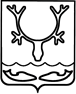 Администрация муниципального образования"Городской округ "Город Нарьян-Мар"_____________________________________________________________________________________________им. В.И. Ленина ул., д. 12, г. Нарьян-Мар, 166000, тел. 8 (818 53) 4-20-69, факс 4-99-71,e-mail: goradm@adm-nmar.ruДата                                                               N ______                                    АКТ                                  осмотра    В  целях  принятия  решения о заключении Соглашения о предоставлении избюджета  муниципального  образования  "Городской  округ  "Город Нарьян-Мар"субсидии  юридическому  лицу  (за  исключением  муниципального учреждения),индивидуальному  предпринимателю, физическому лицу - производителю товаров,работ,  услуг  на  возмещение  затрат  (недополученных  доходов)  в связи спроизводством  (реализацией)  товаров,  выполнением  работ, оказанием услуг(далее    -    Соглашение)    произведен    осмотр    мест    осуществленияпредпринимательской деятельности, а также фактического отсутствия имуществаи  расходных материалов (в случае возмещения части затрат за приобретение идоставку имущества и приобретение; доставку расходных материалов) комиссиейв составе:    Дата   произведен   осмотр   мест   осуществления   предпринимательскойдеятельности  и  осмотр  фактического  наличия  имущества,  заявленного  наполучение   субсидии   в   части  возмещения,  фактически  произведенных  идокументально  подтвержденных затрат за приобретение и доставку имущества ирасходных  материалов,  необходимых  для  осуществления предпринимательскойдеятельности, следующих субъектов малого и среднего предпринимательства:    1.    2.    ...    Текст.                                        _________________________ Подпись                                        _________________________ Подпись".Список изменяющих документов(в ред. постановлений Администрации муниципального образования "Городскойокруг "Город Нарьян-Мар" от 30.05.2022 N 685, от 05.08.2022 N 981)Список изменяющих документов(в ред. постановления Администрации муниципального образования"Городской округ "Город Нарьян-Мар" от 05.08.2022 N 981)1Полное наименование юридического лица в соответствии с учредительными документами/Ф.И.О. индивидуального предпринимателя2Идентификационный номер налогоплательщика (ИНН)3Код причины постановки на учет (КПП)4Дата государственной регистрации5Основной государственный регистрационный номер (ОГРН)6Юридический адрес субъекта малого и среднего предпринимательства7Почтовый адрес субъекта малого и среднего предпринимательства8Банковские реквизиты (расчетный счет, банк получателя, корреспондентский счет, БИК)9Применяемая система налогообложения10Телефон, факс11Электронная почта12Вид экономической деятельности, необходимый для осуществления предпринимательской деятельности по заявленному направлению13Среднесписочная численность работников, без учета работающих по совместительству14Среднемесячная заработная плата работников15Количество рабочих мест, планируемых к созданию в течение года с момента получения субсидии16Информация о мероприятии по подготовке кадров: <1>16.1Наименование специальности16.2Место проведения16.3Период проведения16.4Организатор мероприятия (образовательное учреждение) (наименование, ИНН, ОГРН)N п/пВид затрат, подлежащих компенсацииКатегории субъектов малого и среднего предпринимательства (виды экономической деятельности по "ОК 029-2014 (КДЕС Ред. 2)")Перечень документовУсловия предоставления субсидии123451Приобретение и доставка имуществаОсуществляющие предпринимательскую деятельность по следующим направлениям:- Раздел С "Обрабатывающие производства" (за исключением ОКВЭД 11.01 - 11.06 и входящих в Группировку 12);- Раздел R "Деятельность в области культуры, спорта, организации досуга и развлечений" (за исключением ОКВЭД, входящих в Группировку 92);- ОКВЭД 38.11 "Сбор неопасных отходов";- ОКВЭД, входящие в Группировку 45.2 "Техническое обслуживание и ремонт автотранспортных средств";- ОКВЭД, входящие в Группировку 55 "Деятельность по предоставлению мест для временного проживания";- ОКВЭД 71.1 "Деятельность в области архитектуры, инженерных изысканий и предоставление технических консультаций в этих областях";- ОКВЭД 74.20 "Деятельность в области фотографии";- ОКВЭД, входящие в Группировку 75 "Деятельность ветеринарная";- ОКВЭД 79.11 "Деятельность туристических агентств";- ОКВЭД 81.29.1 "Дезинфекция, дезинсекция, дератизация зданий, промышленного оборудования";- ОКВЭД 85.41 "Дополнительное образование детей и взрослых";- ОКВЭД, входящие в Группировку 95 "Ремонт компьютеров, предметов личного потребления и хозяйственно-бытового назначения";- ОКВЭД, входящие в Группировку 96 "Деятельность по предоставлению прочих персональных услуг"1. Расчет размера субсидии по возмещению части затрат за приобретение и доставку имущества (по форме согласно Приложению 5 к настоящему Порядку).2. Обоснование необходимости приобретения имущества (в произвольной форме). Обоснование должно содержать вид имущества, краткую характеристику его применения и информацию о необходимости его приобретения.3. Копии документов, подтверждающих владение (пользование) объектами недвижимого имущества, расположенными на территории муниципального образования "Городской округ "Город Нарьян-Мар", необходимыми для осуществления предпринимательской деятельности по заявленному направлению.4. Копии документов, подтверждающих приобретение, доставку и оплату имущества (договоры или счета-фактуры, или счет на оплату, платежные документы, акты приема-передачи или товарные накладные и т.п.).5. Документы, подтверждающие количество работников (в случае наличия рабочих мест) (копия приказа о принятии на работу, трудовой договор и т.п.).6. Копия Расчета по страховым взносам по форме, утвержденной приказом Федеральной налоговой службы России от 18.09.2019 N ММВ-7-11/470@ (предоставляется участником отбора, являющимся плательщиком страховых взносов), за последний отчетный период с отметкой налогового органа о принятии расчета.7. Копия лицензии на осуществление образовательной деятельности (для участника отбора, осуществляющего лицензируемые виды деятельности, входящие в Раздел P "Образование" (виды деятельности, входящие в группу ОКВЭД 85 "Образование"))Размер субсидии устанавливается согласно Приложению 6 к настоящему Порядку.Приобретенное имущество, необходимое для осуществления предпринимательской деятельности, должно быть новым (не бывшим в употреблении).Субсидированию подлежат затраты, произведенные в предыдущем и (или) текущем календарных годах, при подтверждении их 100-процентной оплаты.Оплата расходов по доставке имущества осуществляется за предъявленное к возмещению имущество.Оплата имущества должна производиться путем безналичного расчета в форме денежного обращения, при которой хранение и движение денежных средств происходит без участия наличных денег, посредством зачисления денег на банковский счет и перечисления со счета плательщика на счет получателя (поставщика товара (услуги)).К имуществу не относятся материалы (ресурсы), которые являются оборотными активами, потребляются в процессе производства и должны регулярно пополняться пользователем2Аренда нежилых зданий и помещенийОсуществляющие предпринимательскую деятельность по следующим направлениям:- ОКВЭД 32.99.8 "Производство изделий народных художественных промыслов"; - КВЭД 95.23 "Ремонт обуви и прочих изделий из кожи";- ОКВЭД 95.29 "Ремонт прочих предметов личного потребления и бытовых товаров";- ОКВЭД 96.01 "Стирка и химическая чистка текстильных и меховых изделий"1. Расчет размера субсидии по возмещению части затрат за аренду нежилых зданий и помещений (по форме согласно Приложению 4 к настоящему Порядку).2. Копия договора аренды нежилого здания и помещения.3. Копии документов, подтверждающих оплату арендных платежей в соответствии с условиями договора аренды, за отчетный период.4. Акт сверки расчетов по арендной плате, подписанный арендодателем и арендатором, или справка, выданная арендодателем, об отсутствии задолженности по арендным платежам за отчетный периодРазмер субсидии устанавливается согласно Приложению 6 к настоящему Порядку.Субсидия предоставляется за аренду нежилых зданий и помещений, в случае соответствия направления понесенных затрат, возникающих в связи с производством товаров, выполнением работ, оказанием услуг при осуществлении предпринимательской деятельности, направлениям деятельности участника отбора, указанным в выписке из Единого государственного реестра индивидуальных предпринимателей или Единого государственного реестра юридических лиц. Размер субсидии определяется исходя из фактической оплаты за арендуемые нежилые здания и помещения в соответствии с договором аренды.Субъект предпринимательской деятельности, арендующий нежилое здание и помещение в соответствии с настоящим Порядком, производит самостоятельно внесение арендной платы за пользование нежилым зданием и помещением в соответствии со ставками арендной платы и сроками, предусмотренными договором аренды.Отчетным периодом являются 3 месяца, предшествующие месяцу подачи заявки о предоставлении субсидии.Для получения субсидии участник отбора предоставляет документы, указанные в настоящем Порядке, не позднее последнего числа месяца, следующего за отчетным периодом3Подготовка, переподготовка и повышение квалификации кадровОсуществляющие предпринимательскую деятельность по следующим направлениям:- Раздел С "Обрабатывающие производства" (за исключением ОКВЭД, входящих в Группировку 11 и Группировку 12);- Раздел R "Деятельность в области культуры, спорта, организации досуга и развлечений" (за исключением ОКВЭД, входящих в Группировку 92);- ОКВЭД, входящие в Группировку 45.2 "Техническое обслуживание и ремонт автотранспортных средств";- ОКВЭД 68.32.1 "Управление эксплуатацией жилого фонда за вознаграждение или на договорной основе";- ОКВЭД 71.1 "Деятельность в области архитектуры, инженерных изысканий и предоставление технических консультаций в этих областях";- ОКВЭД 74.20 "Деятельность в области фотографии";- ОКВЭД, входящие в группировку 75 "Деятельность ветеринарная";- ОКВЭД 79.11 "Деятельность туристических агентств";- ОКВЭД, входящие в Группировку 85 "Образование";- ОКВЭД, входящие в Группировку 86.2 "Медицинская и стоматологическая практика" (в том числе: ОКВЭД 86.21 "Общая врачебная практика", ОКВЭД 86.22 "Специальная врачебная практика", ОКВЭД 86.23 "Стоматологическая практика");- ОКВЭД 88.91 "Предоставление услуг по дневному уходу за детьми";- ОКВЭД 88.99 "Предоставление прочих социальных услуг без обеспечения проживания, не включенных в другие группировки";- ОКВЭД, входящие в Группировку 95 "Ремонт компьютеров, предметов личного потребления и хозяйственно-бытового назначения";- ОКВЭД, входящие в Группировку 96 "Деятельность по предоставлению прочих персональных услуг"1. Расчет фактически понесенных затрат, связанных с подготовкой, переподготовкой и повышением квалификации кадров, курсы, мастер-классы (в произвольной форме).2. Обоснование необходимости проведения обучения (в произвольной форме).3. Документы, подтверждающие расходы на подготовку, переподготовку, повышение квалификации кадров, курсов, мастер-классов (договоров о прохождении подготовки, переподготовки, повышения квалификации кадров, курсов, мастер-классов; копии документов, подтверждающих оплату услуг по подготовке, переподготовке, повышению квалификации кадров, курсов, мастер-классов согласно договору; копии дипломов, или сертификатов, или свидетельств, или удостоверений; документы, подтверждающие транспортные расходы к месту прохождения подготовки, переподготовки, повышения квалификации кадров, курсов, мастер-классов и обратно (билеты, посадочные талоны, документы, подтверждающие оплату билетов) и т.п.).4. Копии документов, подтверждающих владение (пользование) объектами недвижимого имущества, расположенными на территории муниципального образования "Городской округ "Город Нарьян-Мар", необходимыми для осуществления предпринимательской деятельности по заявленному направлению.5. Копия документа, подтверждающего наличие трудовых отношений между работником и участником отбора, в случае направления на подготовку кадров работника субъекта малого и среднего предпринимательства (копия приказа о принятии на работу и т.п.)6. Копия лицензии образовательного учреждения для обучающихся по предпринимательской деятельности "медицинская и стоматологическая практика", для обучающихся по остальным видам деятельности - согласно законодательству Российской Федерации (при осуществлении лицензируемого вида деятельности).7. Копия лицензии на осуществление образовательной деятельности (для участника отбора, осуществляющего лицензируемые виды деятельности, входящих в Раздел P "Образование" (виды деятельности, входящие в группу ОКВЭД 85 "Образование")Субсидия предоставляется субъектам малого и среднего предпринимательства (включая работников, состоящих с ними в трудовых отношениях на постоянной основе (за исключением лиц, работающих по совместительству), прошедших подготовку, переподготовку и повышение квалификации кадров, в том числе курсы, мастер-классы по направлениям, которые соответствуют их видам деятельности и необходимы для производства товаров, выполнения работы, оказания услуг.Размер субсидии устанавливается согласно Приложению 6 к настоящему Порядку.В состав затрат включаются:1. Стоимость обучения по подготовке, переподготовке и повышению квалификации кадров, курсов, мастер-классов, в том числе с применением электронного обучения, дистанционных образовательных технологий (в пределах территории Российской Федерации);2. Транспортные расходы (проезд к месту проведения подготовки, переподготовки и повышения квалификации кадров, курсов, мастер-классов и (или) обратно), с использованием воздушного (экономическим классом) и железнодорожного транспорта (по тарифам, устанавливаемым для вагона экономического класса, отнесенного к категориям "К", "П", "О").Дата прибытия к месту прохождения подготовки, переподготовки, повышения квалификации кадров, курсов, мастер-классов и дата отбытия из него не должны превышать 4 календарных дней с даты начала (окончания) процесса обучения.Субсидированию подлежат затраты, произведенные в предыдущем и (или) текущем календарных годах, при подтверждении их 100-процентной оплаты4Приобретение и доставка расходных материаловСостоящие в Перечне субъектов малого и среднего предпринимательства, имеющих статус социального предприятия, утвержденном Администрацией Ненецкого автономного округа1. Расчет размера субсидии по возмещению части затрат за приобретение и доставку расходных материалов (в произвольной форме).2. Обоснование необходимости приобретения расходных материалов (в произвольной форме). Обоснование должно содержать вид расходного материала, краткую характеристику его применения и информацию о необходимости его приобретения.3. Копии документов, подтверждающих владение (пользование) объектами недвижимого имущества, расположенными на территории муниципального образования "Городской округ "Город Нарьян-Мар", необходимыми для осуществления предпринимательской деятельности по заявленному направлению.4. Копии документов, подтверждающих приобретение, доставку и оплату расходных материалов (договоры или счета-фактуры, или счета на оплату; платежные документы; акты приема-передачи или товарные накладные и т.д.)Субсидии предоставляются в случае соответствия направления понесенных затрат, возникающих в связи с производством товаров, выполнением работ, оказанием услуг при осуществлении предпринимательской деятельности, направлениям деятельности участника отбора, указанным в выписке из Единого государственного реестра индивидуальных предпринимателей или Единого государственного реестра юридических лиц.Субсидия предоставляется в размере 80% от суммы фактически произведенных и документально подтвержденных затрат, но не более 20,0 тыс. руб.Субсидированию подлежат затраты, произведенные в предыдущем и (или) текущем календарных годах, при подтверждении их 100-процентной оплаты.Оплата приобретения и доставки расходных материалов должна производиться путем безналичного расчета в форме денежного обращения, при которой хранение и движение денежных средств происходит без участия наличных денег, посредством зачисления денег на банковский счет и перечисления со счета плательщика на счет получателя (поставщика товара (услуги)).К расходным материалам относятся:1. Материалы для обеспечения учебного процесса, для проведения практических занятий (бумага, картон).2. Картриджи для принтера, в том числе заправка картриджейСумма, исходя из которой начисляется субсидия, рублейПериод, за который начисляется субсидия (3 месяца)Размер субсидии, рублей (гр. 1 x 70) / 100Субсидия, полученная из городского бюджета с 01.01.20___, рублей1234N п/пПеречень имуществаСтоимость, рублейДоставка имуществаИтогоРазмер необходимой субсидииN п/пКритерии (показатели)Критерии (показатели)Критерии (показатели)Оценка, баллОценка, баллПодтверждающие документы1К1Количество рабочих мест на дату подачи заявки о предоставлении субсидиибез привлечения наемных работников/самозанятые5Копии документов, подтверждающих трудовые отношения с работниками (при наличии наемных работников).Копия Расчета по страховым взносам по форме, утвержденной приказом Федеральной налоговой службы России (предоставляется участником отбора, являющимся плательщиком страховых взносов)1К1Количество рабочих мест на дату подачи заявки о предоставлении субсидии1 - 2 чел.10Копии документов, подтверждающих трудовые отношения с работниками (при наличии наемных работников).Копия Расчета по страховым взносам по форме, утвержденной приказом Федеральной налоговой службы России (предоставляется участником отбора, являющимся плательщиком страховых взносов)1К1Количество рабочих мест на дату подачи заявки о предоставлении субсидии3 - 5 чел.20Копии документов, подтверждающих трудовые отношения с работниками (при наличии наемных работников).Копия Расчета по страховым взносам по форме, утвержденной приказом Федеральной налоговой службы России (предоставляется участником отбора, являющимся плательщиком страховых взносов)1К1Количество рабочих мест на дату подачи заявки о предоставлении субсидииболее 5 чел.30Копии документов, подтверждающих трудовые отношения с работниками (при наличии наемных работников).Копия Расчета по страховым взносам по форме, утвержденной приказом Федеральной налоговой службы России (предоставляется участником отбора, являющимся плательщиком страховых взносов)2К2Количество рабочих мест, планируемых к созданию за период действия соглашения о предоставлении субсидиисохранение рабочих мест, сохранение самозанятости, создание новых рабочих мест не планируется0Предоставление документов не требуется. Количество рабочих мест указывается из заявки.Данный критерий включается в соглашение о предоставлении субсидии и является показателем результативности2К2Количество рабочих мест, планируемых к созданию за период действия соглашения о предоставлении субсидии1 - 2 чел.10Предоставление документов не требуется. Количество рабочих мест указывается из заявки.Данный критерий включается в соглашение о предоставлении субсидии и является показателем результативности2К2Количество рабочих мест, планируемых к созданию за период действия соглашения о предоставлении субсидии3 - 5 чел.20Предоставление документов не требуется. Количество рабочих мест указывается из заявки.Данный критерий включается в соглашение о предоставлении субсидии и является показателем результативности2К2Количество рабочих мест, планируемых к созданию за период действия соглашения о предоставлении субсидииболее 5 чел.30Предоставление документов не требуется. Количество рабочих мест указывается из заявки.Данный критерий включается в соглашение о предоставлении субсидии и является показателем результативности3К3Участие в городских и окружных конкурсахда10Копии дипломов, сертификатов, грамот и иных документов, свидетельствующих об участии в мероприятиях за последние 3 года3К3Участие в городских и окружных конкурсахнет0Копии дипломов, сертификатов, грамот и иных документов, свидетельствующих об участии в мероприятиях за последние 3 года4К4Является плательщиком налоговых платежей (упрощенная система налогообложения (далее - УСН), патентная система налогообложения (далее - патент), единый сельскохозяйственный налог (далее - ЕСН))да5Копии документов, подтверждающих, что участник конкурсного отбора является плательщиком УСН, патента, ЕСН, уплачиваемого на территории муниципального образования "Городской округ "Город Нарьян-Мар" по коду ОКТМО 118510004К4Является плательщиком налоговых платежей (упрощенная система налогообложения (далее - УСН), патентная система налогообложения (далее - патент), единый сельскохозяйственный налог (далее - ЕСН))нет0Копии документов, подтверждающих, что участник конкурсного отбора является плательщиком УСН, патента, ЕСН, уплачиваемого на территории муниципального образования "Городской округ "Город Нарьян-Мар" по коду ОКТМО 118510005К5Общая стоимость приобретенного имущества, указанного в заявлении о предоставлении субсидии (в случае получения субсидии на возмещение части затрат за приобретение и доставку имущества)до 200,0 тыс. руб.5Копии документов, подтверждающих приобретение и доставку имущества (договоры, платежные документы, акты приема-передачи, товарные накладные и т.д.)5К5Общая стоимость приобретенного имущества, указанного в заявлении о предоставлении субсидии (в случае получения субсидии на возмещение части затрат за приобретение и доставку имущества)от 200,001 тыс. руб. до 300,0 тыс. руб.10Копии документов, подтверждающих приобретение и доставку имущества (договоры, платежные документы, акты приема-передачи, товарные накладные и т.д.)5К5Общая стоимость приобретенного имущества, указанного в заявлении о предоставлении субсидии (в случае получения субсидии на возмещение части затрат за приобретение и доставку имущества)от 300,001 тыс. руб. до 400,0 тыс. руб.15Копии документов, подтверждающих приобретение и доставку имущества (договоры, платежные документы, акты приема-передачи, товарные накладные и т.д.)5К5Общая стоимость приобретенного имущества, указанного в заявлении о предоставлении субсидии (в случае получения субсидии на возмещение части затрат за приобретение и доставку имущества)от 400,001 тыс. руб. до 500,0 тыс. руб.20Копии документов, подтверждающих приобретение и доставку имущества (договоры, платежные документы, акты приема-передачи, товарные накладные и т.д.)5К5Общая стоимость приобретенного имущества, указанного в заявлении о предоставлении субсидии (в случае получения субсидии на возмещение части затрат за приобретение и доставку имущества)от 500,001 тыс. руб.25Копии документов, подтверждающих приобретение и доставку имущества (договоры, платежные документы, акты приема-передачи, товарные накладные и т.д.)6К6Объем налоговых поступлений в городской бюджет за предыдущий год (УСН, патент, ЕСН, НДФЛ, неналоговые платежи) по коду ОКТМО 11851000до 1,0 тыс. руб.0Копии документов, подтверждающих уплату УСН, патента, ЕСН, НДФЛ, неналоговых платежей6К6Объем налоговых поступлений в городской бюджет за предыдущий год (УСН, патент, ЕСН, НДФЛ, неналоговые платежи) по коду ОКТМО 11851000от 1,0 тыс. руб. до 10,0 тыс. руб.5Копии документов, подтверждающих уплату УСН, патента, ЕСН, НДФЛ, неналоговых платежей6К6Объем налоговых поступлений в городской бюджет за предыдущий год (УСН, патент, ЕСН, НДФЛ, неналоговые платежи) по коду ОКТМО 11851000от 10,0 тыс. руб. до 30,0 тыс. руб.10Копии документов, подтверждающих уплату УСН, патента, ЕСН, НДФЛ, неналоговых платежей6К6Объем налоговых поступлений в городской бюджет за предыдущий год (УСН, патент, ЕСН, НДФЛ, неналоговые платежи) по коду ОКТМО 11851000от 30,0 до 50,0 тыс. руб.15Копии документов, подтверждающих уплату УСН, патента, ЕСН, НДФЛ, неналоговых платежей6К6Объем налоговых поступлений в городской бюджет за предыдущий год (УСН, патент, ЕСН, НДФЛ, неналоговые платежи) по коду ОКТМО 11851000от 50,0 и далее20Копии документов, подтверждающих уплату УСН, патента, ЕСН, НДФЛ, неналоговых платежейИтого:Итого:Итого:Итого:Итого:N п/пНаименование налога, сбора, страховых взносовДата уплаты налога, сбора, страховых взносовСумма, рублей12...N п/пФИО, сотрудника управления экономического и инвестиционного развития Администрации МО "Городской округ "Город Нарьян-Мар"Должность